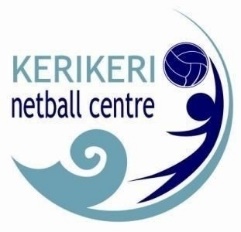 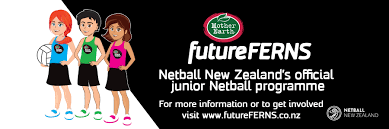 2022 ANZ  FutureFERNS Have a Go Dayquality provider of sporting opportunity for all’PLEASE NOTE: all registrations & enquires for our FutureFERNS programme email:- ffernskerinetball@gmail.com.     Sunday 8th May 9am start with an approximate finish of 12pmTeam NameNetball Club/SchoolNot applicable if only a single teamSchool/Team Colours Please apply in writing if you have any changes to team colours or uniforms from previous years. Star Helpers Name, Phone Number & Email Address (Registrations will be deemed incomplete without a named Star Helper.)  Weekly notifications will be emailed directly to the Star Helper & School contact.Club/Team/School, Phone Number and Email AddressGrading Subscription Fee payableAll Future FERN Registrations close Wednesday 4th May 2022.   –  Year 5-6 – capped @ 24 teams Year 3-4 – capped @ 24 teams Year 1-2  – capped @ 12 teams Fee Tender Internet Banking to ASB 12-3091-0064926-00      (Please use Team Name as reference) CashDate that fees will be paidReceipt Required If yes, a receipt will be sent to Team Contact Email Yes NoWe have read, understood and agree to abide by the Kerikeri Netball Centre’s Regulations https://www.kerikerinetballcentre.co.nz/regulations/We understand that from time to time the Kerikeri Netball Centre may place photos of its members on their Website and Facebook page for publicity purposes and we give full authority to allow this to happen. Yes Yes No